Fundación Educacional Colegio BECARB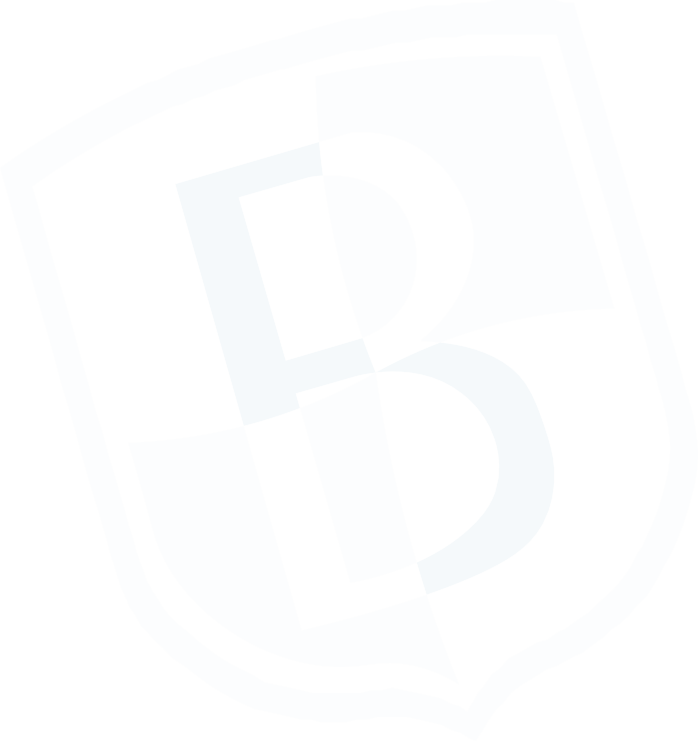 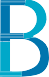 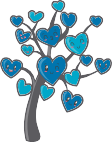 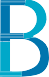 “Promoviendo la educación en la felicidad, el amor y las fortalezas personales”Nombre:  Nombre:  Nombre:  RÚBRICA AUTOEVALUACIÓN BECARB ¡Aquí el que se evalúa eres tú! Demuestra que puedes superarte y ser cada día mejor.RÚBRICA AUTOEVALUACIÓN BECARB ¡Aquí el que se evalúa eres tú! Demuestra que puedes superarte y ser cada día mejor.RÚBRICA AUTOEVALUACIÓN BECARB ¡Aquí el que se evalúa eres tú! Demuestra que puedes superarte y ser cada día mejor.RÚBRICA AUTOEVALUACIÓN BECARB ¡Aquí el que se evalúa eres tú! Demuestra que puedes superarte y ser cada día mejor.RÚBRICA AUTOEVALUACIÓN BECARB ¡Aquí el que se evalúa eres tú! Demuestra que puedes superarte y ser cada día mejor.RÚBRICA AUTOEVALUACIÓN BECARB ¡Aquí el que se evalúa eres tú! Demuestra que puedes superarte y ser cada día mejor.Curso: Curso: Fecha:  RÚBRICA AUTOEVALUACIÓN BECARB ¡Aquí el que se evalúa eres tú! Demuestra que puedes superarte y ser cada día mejor.RÚBRICA AUTOEVALUACIÓN BECARB ¡Aquí el que se evalúa eres tú! Demuestra que puedes superarte y ser cada día mejor.RÚBRICA AUTOEVALUACIÓN BECARB ¡Aquí el que se evalúa eres tú! Demuestra que puedes superarte y ser cada día mejor.RÚBRICA AUTOEVALUACIÓN BECARB ¡Aquí el que se evalúa eres tú! Demuestra que puedes superarte y ser cada día mejor.RÚBRICA AUTOEVALUACIÓN BECARB ¡Aquí el que se evalúa eres tú! Demuestra que puedes superarte y ser cada día mejor.RÚBRICA AUTOEVALUACIÓN BECARB ¡Aquí el que se evalúa eres tú! Demuestra que puedes superarte y ser cada día mejor.ACTITUDDESCRIPCIÓNDESCRIPCIÓNVALORACIÓNVALORACIÓNVALORACIÓNVALORACIÓN¡OTRA OPORTUNIDAD!CALCULA TU NOTA FINALACTITUDDESCRIPCIÓNDESCRIPCIÓN0.0% - 48%2.0- 3,949%- 65%4,0-4,966%-82%5,0-5,983%-100%6,0-7,0Anota en este espacio tu compromiso con aquellas actitudes/valores que tengan una nota deficiente y que quieras mejorar.Anota tus calificaciones Súmalas al final.El resultado de la suma divídelo por 5. Ejemplo 40+53+70+62+50= 275/ 5= 55 nota finalCOMPROMISOTengo iniciativa propia y mi motivación viene desde mi interior. Cuando estoy desmotivado ideo soluciones que me ayuden a lograr mis metas. Tengo buena disposición con mis responsabilidades personales y escolares.Tengo iniciativa propia y mi motivación viene desde mi interior. Cuando estoy desmotivado ideo soluciones que me ayuden a lograr mis metas. Tengo buena disposición con mis responsabilidades personales y escolares.RESPONSABILIDADCumplo con lo que mis profesores me solicitan (trabajos, guías y tareas escolares), soy ordenado y se planificar mi trabajo para equilibrarlo con mi vida personal y así cumplir con todo.Cumplo con lo que mis profesores me solicitan (trabajos, guías y tareas escolares), soy ordenado y se planificar mi trabajo para equilibrarlo con mi vida personal y así cumplir con todo.ESFUERZOUtilizo la crítica de manera constructiva, acepto la retroa- limentación como oportunidad de mejora continua. Me gustan los desafíos. Soy valiente y pregunto cuando no sé la respuesta. Invento o pongo a prueba nuevas estrategias cuando algo no me resulta como deseo.Utilizo la crítica de manera constructiva, acepto la retroa- limentación como oportunidad de mejora continua. Me gustan los desafíos. Soy valiente y pregunto cuando no sé la respuesta. Invento o pongo a prueba nuevas estrategias cuando algo no me resulta como deseo.LIDERAZGOMe gusta colaborar con los demás y nunca me sientosuperior o inferior a otros, trabajo en equipo. Mantengo mi mente abierta a los desafíos de la vida cotidiana y puedo resolver problemáticas de manera creativa. Estoy consciente de que cometiendo errores puedo aprender y me adapto a diversas situaciones aunque no sean las más cómodas.Me gusta colaborar con los demás y nunca me sientosuperior o inferior a otros, trabajo en equipo. Mantengo mi mente abierta a los desafíos de la vida cotidiana y puedo resolver problemáticas de manera creativa. Estoy consciente de que cometiendo errores puedo aprender y me adapto a diversas situaciones aunque no sean las más cómodas.BUEN TRATO Y COMPORTAMIENTO EN CONEXIÓN REMOTASoy consciente de que el tiempo de conexión a clases es valioso, por lo tanto no pierdo mi tiempo, tampoco molesto a mis compañeros ni distraigo al profesor con mi conducta. Mis intervenciones siempre son un aporte.Soy consciente de que el tiempo de conexión a clases es valioso, por lo tanto no pierdo mi tiempo, tampoco molesto a mis compañeros ni distraigo al profesor con mi conducta. Mis intervenciones siempre son un aporte.FELICIDAD: Encierra la carita que mejor describa tu nivel de satisfacción de hoy, recuerda que aunque sea difícil en algunos momentos, siempre es bueno agradecer.¿Cómo lo hiciste hoy?FELICIDAD: Encierra la carita que mejor describa tu nivel de satisfacción de hoy, recuerda que aunque sea difícil en algunos momentos, siempre es bueno agradecer.¿Cómo lo hiciste hoy?FELICIDAD: Encierra la carita que mejor describa tu nivel de satisfacción de hoy, recuerda que aunque sea difícil en algunos momentos, siempre es bueno agradecer.¿Cómo lo hiciste hoy?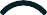 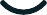 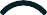 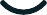 Nota Final